На основании распоряжения администрации МР «Печора» от 29.08.2022        № 580-р «О внесении изменений в распоряжение администрации МР «Печора» от  30.12.2021 № 1001-р «О контрактной службе администрации МР «Печора»:1. Внести в распоряжение администрации муниципального района «Печора» от  03.02.2022 № 69-р «Об утверждении Порядка взаимодействия администрации МР «Печора» с Советом МР «Печора» и Советом ГП «Печора» по реализации Федерального закона от 5 апреля 2013 г. № 44-ФЗ» следующие изменения:1.1. пункт 4 к распоряжению изложить в следующей редакции:«4. Контроль за исполнением настоящего распоряжения возложить на Главу муниципального района - руководителя администрации МР «Печора» Серова Валерия Анатольевича».2. Настоящее распоряжение вступает в силу со дня принятия и подлежит размещению на официальном сайте муниципального района «Печора».3. Контроль за исполнением настоящего распоряжения оставляю за собой.Глава муниципального района - 
руководитель администрации                                                                          В.А. СеровАДМИНИСТРАЦИЯ МУНИЦИПАЛЬНОГО РАЙОНА «ПЕЧОРА»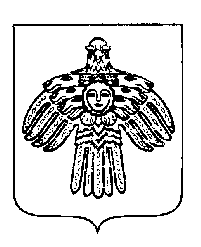 «ПЕЧОРА»  МУНИЦИПАЛЬНÖЙ  РАЙОНСААДМИНИСТРАЦИЯ РАСПОРЯЖЕНИЕТШÖКТÖМРАСПОРЯЖЕНИЕТШÖКТÖМРАСПОРЯЖЕНИЕТШÖКТÖМ  1 сентября 2022 г.г. Печора,  Республика Коми                                 № 593 - р    О внесении изменений в распоряжение администрации МР «Печора» от  03.02.2022 № 69-р «Об утверждении Порядка взаимодействия администрации МР «Печора» с Советом МР «Печора» и Советом ГП «Печора» по реализации Федерального закона от 5 апреля 2013 г. № 44-ФЗ»